Publicado en Santander el 13/08/2024 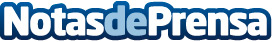 Celebrando 50 Años del Servicio de Cirugía Cardíaca del Hospital Marqués de Valdecilla, un referenteEste año se conmemora el 50 aniversario de la fundación del Servicio de Cirugía Cardíaca del Hospital Marqués de Valdecilla de Santander, un hito en la historia de la medicina española que merece ser recordado y celebrado. El cirujano cardíaco Ignacio Gallo, miembro del equipo embrionario, lo recuerda en este artículoDatos de contacto:Conchi RousselCR Comunicación609472934Nota de prensa publicada en: https://www.notasdeprensa.es/celebrando-50-anos-del-servicio-de-cirugia Categorias: Nacional Medicina Sociedad Cantabria Bienestar http://www.notasdeprensa.es